UŽIVAJMO U GLAZBI FLAUTE!1. ZADATAK: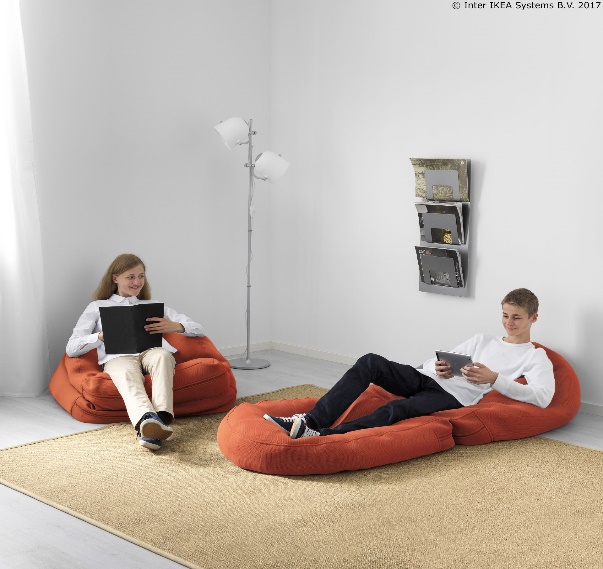 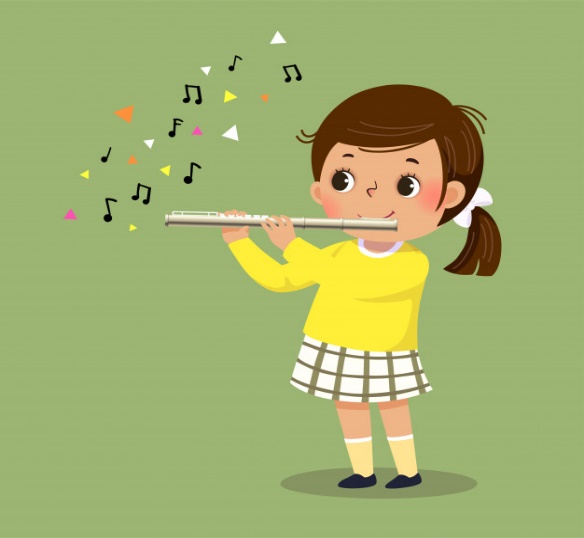                     UDOBNO SE NAMJESTI I POSLUŠAJ IZVEDBU FLAUTOM.                                                  (LINK JE NA WEB STRANICI ODJELA)___________________________________________________________________________2. ZADATAK:- IZREŽI SLIKU FLAUTE I ODGOVORI NA PITANJE: „ŠTO JE TO?“- „FLAUTA.“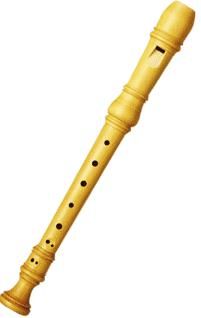 